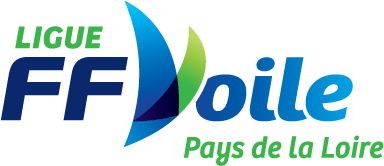 FORMATION DE FORMATEUR REGIONALVoile légère et croisière18-19-20 juin 2018STAGE EN DEMI-PENSION : 8 places maximumObjectif : 	Formation initiale de Formateur Régional d’Assistant Moniteur VoileConditions d'inscription :  	-       Etre à jour de sa licence FF Voile 2018.Règlement de votre participation aux frais.430 € Frais pédagogiques et demi-pension+45 € pour les documents pédagogiques (livrets de formation-manuel et DVD enseigner la voile, Mallette formateur)Justifier de 3 saisons d’encadrement ;Etre titulaire d’un diplôme d’enseignement de la voile de niveau V minimum ;Remplir le questionnaire régional sur la démarche d'enseignement qui vous sera envoyé dès réception de votre fiche d'inscription.Dates et horaires :	Du lundi 18 juin à 9h00 au mercredi 20 juin à 18h30.			Lieu : CREPS des Pays de la Loire, NANTES			Pilotage du stage : Vincent Le DUAULTFiche d'inscription à retourner au plus tard pour le  8 juin 2018 à :	Ligue de Voile des Pays de la Loire					44 rue Romain Rolland  -  BP 90312					44103 NANTES Cedex 4					Tel : 02 40 58 61 25 / Fax : 02 40 58 61 23			Numéro de déclaration d’activité de formation professionnelle : 524406466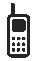 Renseignements complémentaires : 	Vincent Le DUAULT 		06.23.12.47.35					E-mail : vincent.leduault@gmail.com 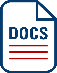 Pour faciliter les échanges de documents,  prévoir un ordinateur portable ou à défaut une clé USB.FORMATION DE FORMATEUR REGIONALVoile légère et croisière18-19-20 juin 2018BULLETIN D'INSCRIPTIONPièces à joindre au bulletin d'inscription: Chèque de 475€ à l'ordre de la Ligue de Voile des Pays de la Loire. (Obligatoire pour l’inscription)Le Candidat :NOM : PRENOM : N° LICENCE : TEL : E-mail : Signature du candidat :Mentions ObligatoiresCLUB ou employeur : N° SIRET : 					N° ICOM						(d’adhérent Uniformation)ADRESSE de facturation : CODE POSTAL : 				VILLE : Demandeur mandaté : Nom-Prénom : ………………………………………………Fonction : …………………………………………Fait à : …………………………………………………………, le …………………………………. Signature, valant règlement des frais pédagogiques.Rappel AdministratifEn cas de désistement (hors cas de force majeure) intervenant dans le mois précédent l’action, un forfait incompressible de 30 % du total des frais sera retenu. Ce montant s’élèvera à 50% si le désistement intervient dans les sept jours précédant l’action de formation. Au démarrage de la formation, la totalité des frais sera retenue.Rappel des conditions de prise en charge financière Les frais pédagogiques de la  formation peuvent être financés par un OPCA pour les salariés des clubs qui cotisent à la formation professionnelle. Pour les salariés des structures municipales ou d’Etat et les clubs employeurs qui ne cotisent pas au titre de la formation professionnelle, l’ensemble des frais restent à leur charge ; en visant la présente fiche d’inscription, ces structures acceptent le coût de la participation de leur salarié dans les conditions fixées ci-dessus.Frais annexes (hébergement, restauration) L’employeur qui cotise au titre de la formation professionnelle pourra demander la prise en charge des frais annexes qui lui seront facturés en s’adressant directement à l’OPCA auprès duquel il verse sa contribution.